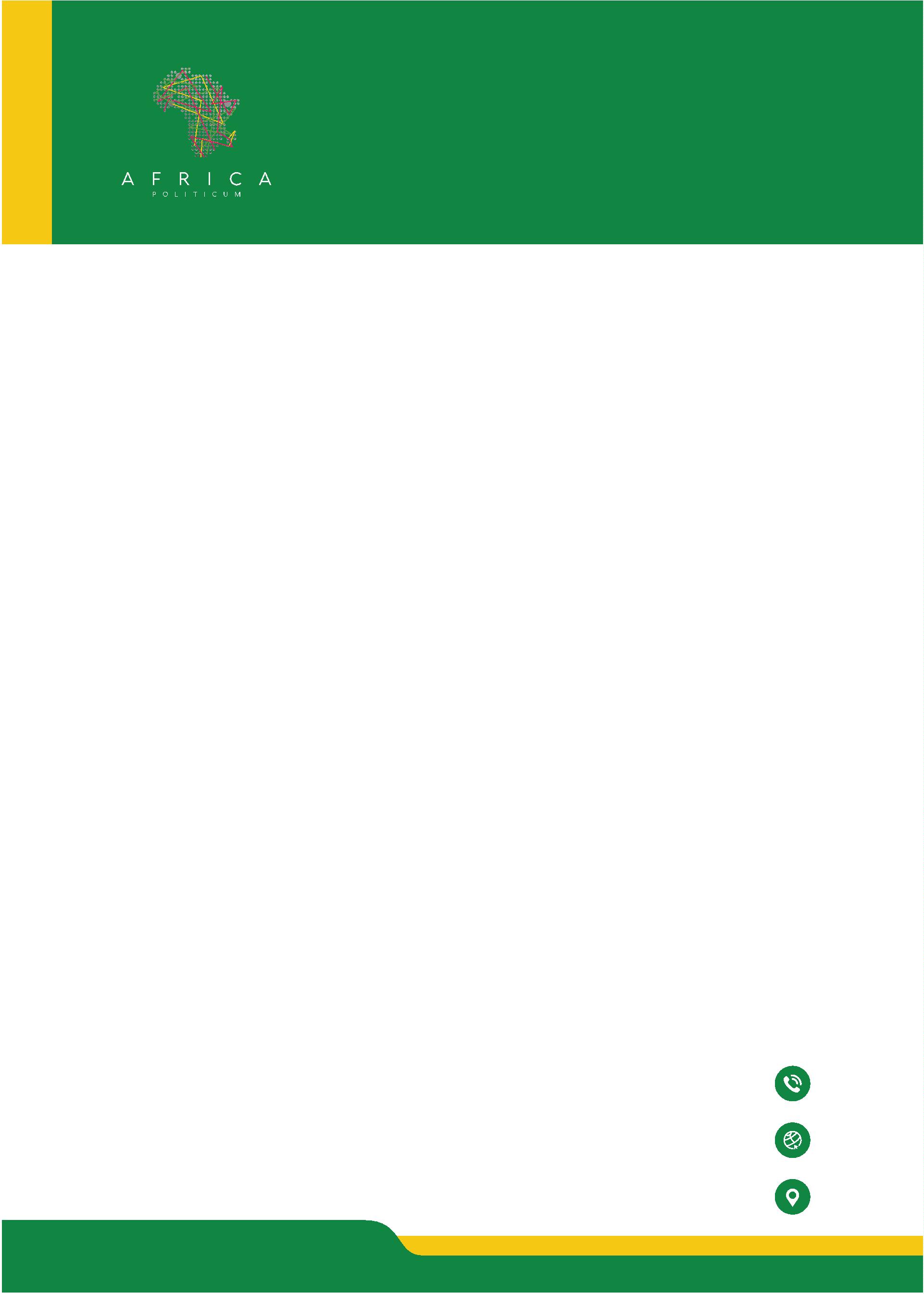 +4915789590217www.africapoliticum.orgGermany